Муниципальное бюджетное дошкольное образовательное учреждение    «Детский сад №2 Рябинка»Сценарий физкультурного развлечения «Зимние радости»  (старший дошкольный возраст)                                                                                                                      Подготовила:                                                                                                                               инструктор по ФК                                                                                                                                 Бондаренко О.Н. Задачи:  формировать у дошкольников умение использовать основные виды движения в игровых ситуациях; развивать скоростную выносливость, быстроту, ловкость; - воспитывать в детях дух соперничества, единства, умение сопереживать и поддерживать друг друга; - доставить ребятам радость. Предварительная работа: беседы с детьми о зимних видах спорта, играх, забавах, зимних явлениях природы ; - подбор подвижных игр, упражнений зимней тематики ; - разработка (и/или подбор) общеразвивающих упражнений ;- подбор музыкального сопровождения для упражнений и игр: • Мелодия « Зимняя  песня» для вводной части мероприятия.• Музыкальное сопровождение для игры «Снежочки» (в исполнении Ю.Степановой - Пинус). • Музыкальное сопровождение – игра «А на улице мороз» .Ход: Под весёлую музыку   «Зимняя  песня»   дети входят в зал, клоун  веселится, танцует Снеговик: Здравствуйте, ребятишки, девчонки и мальчишки!  Вы меня узнали?  Я очень люблю играть и танцевать. А вы, любите играть? (Ответы детей) - Ребята, а вы любите зиму? Вспомните, какая погода бывает зимой, что вы можете рассказать о зиме. Вы молодцы, все верно вспомнили.  Приходит зима с  холодом, морозом, снегами. Но  и мороз, и даже снег можно легко и просто превратить в веселье, не прячась от них, а с ними играя!  И сейчас я предлагаю вам именно поиграть! Ведь играть - это всегда весело! Для начала отправляемся покорять зимние дорожки, которые замела – запорошила зимушка.Выполняется разминка «По зимним дорожкам». (по кругу) Вот зима, кругом бело, много снега намело. На пути сугробы, поднимайте ноги!                   (ходьба с высоким подниманием колен) Тише, тише, не шуметь! Ведь в берлоге спит медведь!                             (ходьба на внешней стороне стопы)  Вот снежинки закружились,  На дорожку опустились.                                      (поднять руки вверх, вращение кистями                                                                                                                       , присесть, опустить руки на пол)  А вот и наши зайки,  Зайки – побегайки!             (разные виды прыжков на месте) Лисичка зайку догоняла,  Вот так хвостиком виляла                                    (ходьба по кругу приставляя пятку одной                                                                                                ноги к носку другой)   А сейчас поторопитесь,  Быстрее в саночки садитесь!                                 (передвижение по кругу подскоками)   На полянке все собрались,  Веселились и смеялись!                                   (имитационное упражнение игры в снежки) Снеговик :  А сейчас я хочу проверить, внимательные вы или нет.Игра: «Горка, ямка, сугроб» (стоя в кругу)Если я скажу «горка» - вы поднимаете руки вверх.«ямка» - приседаете«сугроб» - кладете руки друг другу на плечи!- А какой зимний праздник вам больше всего нравится? Почему?  - А без чего не может быть нового года? (ответы детей)  - Правильно без елки! Вот мы сейчас с вами и нарядим елку, только елку нужно выбрать из своей команды. (команда девочек и мальчиков). Первая эстафета «Наряди елку!» Один участник команды встает напротив своей команды, он елка, у каждого ребенка игрушка на прищепке, нужно добежать и прицепить игрушку к его одежде. Снеговик: А загадки отгадывать умеете? А вот я сейчас проверю, сможете ли мои загадки отгадать.
1.Если снег лежит кругом,
Если речка подо льдом,
Значит, в гости к нам сама
Кто пришла, скажи?         (зима)

2. Если дым столбом стоит,
Под ногами снег скрипит,
Если мерзнут щёки, нос,
Что на улице?                   (мороз)

3. Если ёлочки в домах
В ярких бусах и огнях,
Если водим хоровод,
Что встречаем?           (Новый год)Снеговик:  Ребята, может,  поиграем  со снежками, ведь это очень интересно, весело, и даже полезно?! Потому что мы учимся не просто кидать, лепить снежки, но и попадать в цель, бросать дальше всех.Выполняется упражнение «Попади в цель» (ОВД – метание в горизонтальную цель).Дети выстраиваются в шеренгу вдоль зала, за чертой (канатом). Напротив шеренги детей находятся корзины (расстояние 1, 5 – 2 метра).  Дети бросают снежки в корзины.  Упражнение выполняется 2 – 3 раза. Затем  дети со снежками в руках перестраиваются в круг.Снеговик:    Зимние дорожки мы с успехом преодолели, со снежками справились с пользой для себя, видите какие мы с вами молодцы!  Снежки бросали, здоровью помогали! А теперь для веселья предлагаю вам под музыку упражнение. Выполняется игровое музыкальное упражнение «Снежочки».Снеговик:  Много разных игр веселых приготовила зима, все они интересные и очень для нас полезные. Но вот зимние сугробы, очень сложное препятствие, друзья. Предлагаю нам собраться с силами, преодолеть сугробы.Выполняется упражнение – преодоление полосы препятствий (О.В.Д.- прыжки на двух ногах из обруча в обруч,  подлезание под перекладину). Выполнить 2- 3 раза. Снеговик:  ребята, теперь мы с вами знаем, что никакие зимние препятствия нам не страшны! Мы совсем забыли, ведь у зимушки есть еще один помощник, хитрый и коварный, и, конечно же, холодный. А зовут его мороз.  А вы боитесь мороза? (ответы детей – нет, не боимся, мы закаляемся, спортом занимаемся, нам мороз не страшен.)   Я предлагаю  продолжать радоваться зиме!Танец-игра по показу на ускорение «А на улице мороз… »Снеговик: После такой игры обязательно нужно отдохнуть, привести себя в норму, восстановить дыхание. Вспомните, как нужно дышать зимой, на улице, когда воздух морозный, холодный? И, почему именно так? (ответы детей – нужно вдыхать носом, а выдыхать ртом, в носу воздух согревается, если дышать ртом, можно заболеть). Верно, дышать нужно носом. Вот так. Дети в свободном порядке располагаются в зале.Выполняется дыхательное упражнение «Подыши одной ноздрёй».Поочередно зажимая пальцем левую и правую ноздри, дети выполняют вдох и выдох. По 2 раза каждой ноздрёй.Снеговик : Ребята, мы с вами сегодня, несмотря на холодную и снежную зиму устроили веселые игры и с морозом, и со снегом! Большое вам спасибо, вы были очень активные, веселые, с вами интересно играть! На память о наших зимних играх – забавах я вам приготовил  интересные картинки, они как вся сама зима – белые и лишь черные контуры на них. Предлагаю вам отправиться в группу  и совершить  небольшое волшебство – превратить эти картинки в цветные! Всего вам доброго, ребята!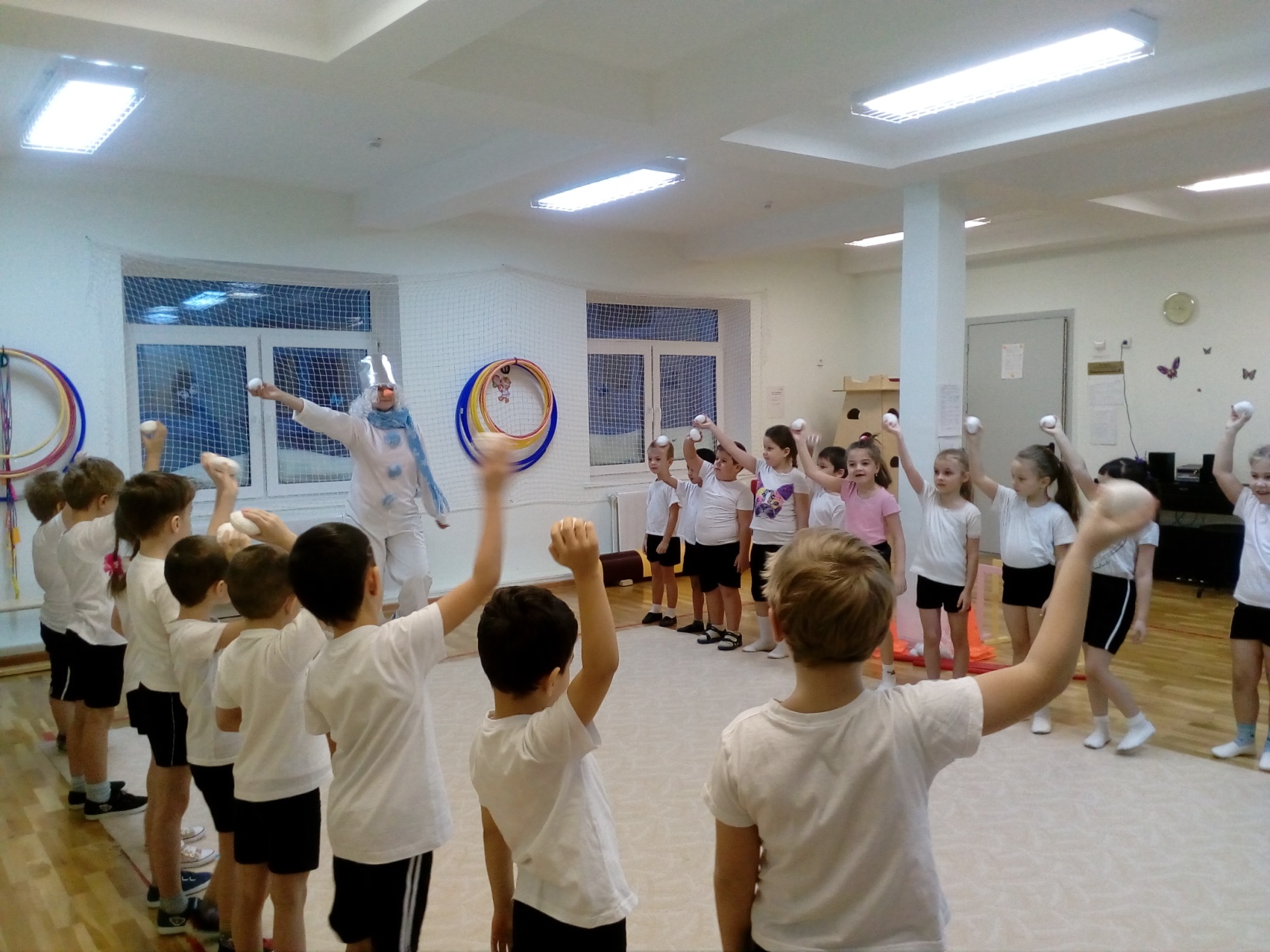 